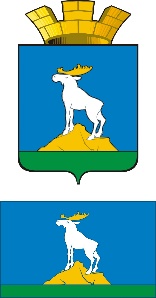 ГЛАВА НИЖНЕСЕРГИНСКОГО ГОРОДСКОГО ПОСЕЛЕНИЯПОСТАНОВЛЕНИЕ23.01.2020 г.    №  21г. Нижние Серги Об утверждении нового состава санитарной комиссии Нижнесергинского городского поселенияРуководствуясь Федеральным законом «Об общих принципах организации органов местного самоуправления в Российской Федерации» от 06.10.2003г № 131 – ФЗ, в целях организации работы по санитарному содержанию и контролю санитарного состояния территории Нижнесергинского городского поселения, в связи с кадровыми изменениями в администрации Нижнесергинского городского поселения, ПОСТАНОВЛЯЮ:1. Утвердить новый состав санитарной комиссии: Председатель комиссии: - глава Нижнесергинского городского поселения А. М. Чекасин;Заместитель председателя комиссии: - ведущий специалист отдела по ЖКХ, благоустройству ГО и ЧС администрации Нижнесергинского городского поселения Р. В. КошкинСекретарь комиссии: - ведущий специалист отдела по ЖКХ, благоустройству, ГО и ЧС администрации Нижнесергинского городского поселения А. В. Константинов;Члены комиссии: - ведущий специалист (юрист) администрации Нижнесергинского городского поселения Ю. А. Шипулина;- заведующий отделом земельно- имущественных отношений администрации Нижнесергинского городского поселения А. С. Скачкова; - заведующий отделом по ЖКХ, благоустройству, ГО и ЧС администрации Нижнесергинского городского поселения Н. Г. Блинкова;- заведующий отделом по социально-экономическим вопросам администрации Нижнесергинского городского поселения Н. В. Ананьина; - представитель территориального отдела территориального управления федеральной службы по надзору в сфере защиты прав потребителей и благополучия человека по Свердловской области (по согласованию);- представитель ММО МВД «Нижнесергинский» (по согласованию);- представитель Думы Нижнесергинского городского поселения (по согласованию);	- представитель регионального оператора ООО «ТБО Экосервис» (по согласованию);-представитель от управляющей компании, обслуживающей многоквартирный жилой фонд Нижнесергинского городского поселения (по согласованию).2. Признать утратившим силу Постановление главы Нижнесергинского городского поселения от 19.12.2018г № 584 «Об утверждении нового состава санитарной комиссии Нижнесергинского городского поселения».3. Опубликовать настоящее постановление путем размещения на официальном сайте Нижнесергинского городского поселения в сети «Интернет».4. Контроль за исполнением настоящего постановления оставляю за собой.Глава Нижнесергинского городского поселения                                                               А. М. Чекасин